Солодухина Татьяна Викторовна                                                                                                                              учитель географии                                                                                                                                                         первая категория                                                                                                                                            педагогический стаж 24 года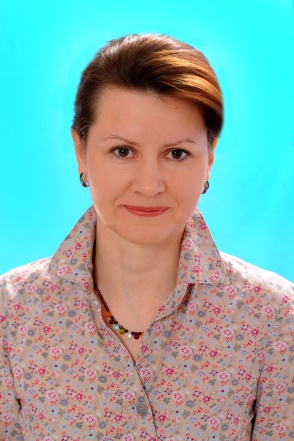 Образование высшее:  В 1992 г. закончила Тюменский индустриально-педагогический техникум по специальности  учитель обслуживающего труда. В 1999г. закончила Тюменский государственный университет по  специальности учитель географии.В межаттестационный период прошла курсы повышения квалификации:2017г. Удостоверение      о повышении квалификации «Профилактика курения, употребления алкогольных, наркотических средств и психотропных веществ, их прекурсоров и аналогов и других одурманивающих веществ» -72 часа; 2017г. Удостоверение о повышении квалификации «Подготовка председателей и членов региональных предметных комиссий по проверке выполнения заданий с развернутым ответом экзаменационных работ по программам основного общего образования в 2017 году» -36 часов;2019г. Удостоверение о повышении квалификации «Модернизация содержания обучения и методики преподавания по межпредметным технологиям» -72 часа.   2021 г. Удостоверение о повышении квалификации «Особенности подготовки к проведению ВПР в рамках мониторинга качества образования обучающихся по учебному предмету «География» в условиях реализации ФГОС ООО»- 72 часа.Награды учителяФедеральный:                                                                                                                                              1.  Сертификат за исследовательскую и проектную деятельность школьников по биологии и географии. 2018г.                                                                                                                          2. Сертификат за участие в семинаре «Использование школьных атласов при формировании УУД в рамках внедрения ФГОС» 2019г.                                                                                          3. Сертификат за участие в педагогической мастерской по теме: «Метапредметные технологии в школе» 2019                                                                                                            4. Диплом за участие в конкурсе «Globus»  и  публикация. Работа: Внеклассное мероприятие «Морской бой» 2019г. Свидетельство  за участие «Географический диктант РФ» 2019г.                                                                                                                                      5. Благодарность за участие в проведение ВПР в качестве эксперта по предмету География в 6 кл, 7 кл. 2019г.                                                                                                                                      6. Благодарность за участие в проведение ВПР в качестве эксперта по предмету География в 11 классе. 2020г.                                                                                                                                     7. Сертификат за участие во Всероссийской онлайн-конференции «Предметная неделя: традиции, новации, компетенции» 2021г.                                                                                              8. Сертификат за участие в деятельности экспертного совета в педагогическом портале «Солнечный свет» 2021г.                                                                                                                           9. Свидетельство за публикацию статьи в издании «Солнечный свет». Применение на уроках географии Сингапурской методики. 2021г.                                                                           10. Благодарственное письмо за организацию  онлайн-олимпиады УРФО по основным наукам. 2017- 2019г.                                                                                                                    11. Благодарность за организацию игрового конкурса по естествознанию «Гелиантус» 2017-2018г.                                                                                                                                               12. Благодарность за организацию игрового конкурса по естествознанию «Человек и природа» 2017-2020г.                                                                                                                               13. Сертификат за организацию игрового конкурса по истории мировой культуры «Золотое руно» 2017- 2019г.                                                                                                                                    14. Свидетельство за организацию игрового конкурса по математике «Кенгуру» 2017- 2019г. 15. Сертификат за организацию игрового конкурса по английскому языку «British Bulldog» 2017- 2019г.                                                                                                                                           16. Сертификат за организацию игрового конкурса по литературе «Пегас» 2017- 2019г.                  17. Благодарность за организацию игрового конкурса по русскому языку « Русский медвежонок» 2017- 2019г.                                                                                                                      18. Благодарность за организацию игрового конкурса по природоведению «Астра» 2017- 2020г.                                                                                                                                                         19. Свидетельство за организацию игрового конкурса по географии «Олимпис2019-Осенняя сессия» 2019г.                                                                                                                                          20. Свидетельство  за организацию игрового конкурса по географии «Олимпис2020-Весенняя сессия» 2020г.                                                                                                                                       21. Сертификат за организацию игрового конкурса по информатике «Кит» 2019-2020г.Региональный                                                                                                                                           1. Благодарность за подготовку команды участницы в интеллектуальной игре «Умники и умницы»  2019г.                                                                                                                            Муниципальный:                                                                                                                                        1. Благодарность от главы города М.С. Игитова. За добросовестный труд, большие успехи в обучении и воспитании детей 2017 год.                                                                                                 2. Почетная грамота За подготовку призера муниципального этапа всероссийской олимпиады школьников по географии 2019г.Ссылки на web-cтраницыДокумент об образовании        https://cloud.mail.ru/public/6ivM/bCaiwqgQQКурсы повышения квалификации https://cloud.mail.ru/public/DXrN/23wYbgVViМои награды https://cloud.mail.ru/public/t3HJ/CaHDyvd7ZГрамоты мои за организацию учащихся  к международным олимпиадам и конкурсам https://cloud.mail.ru/public/Ex6W/tGoGWXkiL Международные интернет – олимпиады « Солнечный свет». https://cloud.mail.ru/public/WYXo/Pv4HpVtgc                                                            Диплом и сертификат за разработку   https://cloud.mail.ru/public/MYVM/ysjNCc4cu  Участие в семинарах и конференциях https://cloud.mail.ru/public/zE5r/HN2JUjQQoСертификаты за участие в научной  конференции «Мы исследуем мир»            https://cloud.mail.ru/public/KVW9/Dx9vhyyLYВебинары  https://cloud.mail.ru/public/E9uZ/2VYU4X5ia Элективные  курсы  https://cloud.mail.ru/public/GM5D/ffYkpMbin Дипломы и сертификаты учащихся в  международных дистанционных олимпиадах https://cloud.mail.ru/public/mFxR/wKwQPq4GL Предметная неделя – работы учащихся https://cloud.mail.ru/public/AZHg/36nVqMwog           13. Методические недели https://cloud.mail.ru/public/9aRh/cbmWRq8xV           14. Открытый урок https://cloud.mail.ru/public/8oMj/ZLj1SWEpo           15. Удостоверения организатора ОГЭ и  ЕГЭ                     https://cloud.mail.ru/public/D6Cg/fJ841meCp     Участие в проведение ВПР https://cloud.mail.ru/public/ZCu3/NwALT3WuPУчастие в экспертном совете https://cloud.mail.ru/public/bWsp/bFX3txz6GКлассное руководство  https://cloud.mail.ru/public/Ecy9/V3PGAfqmxУчастие класса в предметных олимпиадах https://cloud.mail.ru/public/Jo3f/WFtcHrZERГрамоты за воспитательную и образовательную работу в классе https://cloud.mail.ru/public/C42F/AmM2HnZw3Грамоты за труд     https://cloud.mail.ru/public/45Uk/krRxxKt7n